Månadsrapport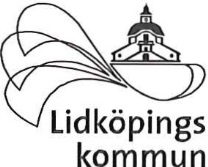 PraktikNamn 	l PersonnummerPraktikplatsl År 	l Månad             Även sjukfrånvaro ska rapporteras nedan         Praktikantens underskrift                       Praktikhandledarens underskrift            Ansvarig arbetsledare KAA underskriftKommunalt Aktivitetsansvar                     Sockerbruksgatan 1531 40 LidköpingDatumAvtalad och genomfördtid, kl. fr.o.m. – t. o. mAntal timmarAnteckningarSumma  timmarBelopp att utbetala